MODELLO DI DIAGRAMMA DI GANTT PER CAMPAGNA DI MARKETING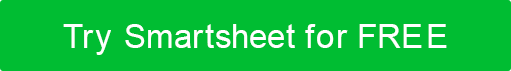  00/00/00 |      00/00/00 |      00/00/00 |      00/00/00 |      00/00/00 |      00/00/00     ––––––––––––––––––––––––––––––––––––––––––––––––––––––––––––––––––––––––––––––––––––––––-- ------––––––––––––––––––––––––––––––––––––––––––––––––––––––––––––––––––––––––––––––––––––––––----––––––––––––––––––––––––––––––––––––––––––––––––––––––––––––––––––––––––––––––––––––––––---- 00/00/00 |      00/00/00 |      00/00/00 |      00/00/00 |      00/00/00 |      00/00/00     -–––––––––––––––––––––––––––––––––––––––––––––––––––––––––––––––––––––––––––––––––––––––-- --––––––––––––––––––––––––––––––––––––––––––––––––––––––––––––––––––––––––––––––––––––––––----––––––––––––––––––––––––––––––––––––––––––––––––––––––––––––––––––––––––––––––––––––––––----ATTIVITÀSTATOASSEGNATO ADATA DI INIZIODATA DI FINEFASE 1: PIANIFICAZIONEStabilire obiettiviDeterminare il pubblico di destinazioneSviluppare un concetto creativoIdentificare i canali di marketingBudget e proiezione finanziariaConfigurare il calendario delle campagneSviluppare un piano per i testBrief creativoFASE 2: SVILUPPO CREATIVOPianificazione dei messaggiCrea risorse di marketingRaccogli le testimonianze dei clientiAltroFASE 3: PIANO DI PROMOZIONECampagna e-mailSocial MediaSensibilizzazione alle venditeAltroATTIVITÀSTATOASSEGNATO ADATA DI INIZIODATA DI FINEFASE 4: TESTTest divisiAnalisi dei risultatiPerfezionamento del pianoAltroFASE 5: LANCIOCanale ACanale BCanale CCanale DFASE 6: MISURAZIONEMetriche chiave Canale AMetriche chiave Canale BValutazione delle prestazioniPerfezionamento del pianoDISCONOSCIMENTOTutti gli articoli, i modelli o le informazioni fornite da Smartsheet sul sito Web sono solo di riferimento. Mentre ci sforziamo di mantenere le informazioni aggiornate e corrette, non rilasciamo dichiarazioni o garanzie di alcun tipo, esplicite o implicite, circa la completezza, l'accuratezza, l'affidabilità, l'idoneità o la disponibilità in relazione al sito Web o alle informazioni, agli articoli, ai modelli o alla grafica correlata contenuti nel sito Web. Qualsiasi affidamento che fai su tali informazioni è quindi strettamente a tuo rischio.